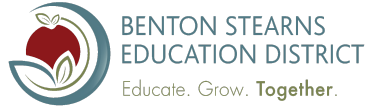 Special Education Advisory Council (SEAC) Parent Member Information The Benton-Stearns Education District SEAC ● Advises the Education District on current issues, program development, parental concerns and involvement ● Serves as an advocate for high-quality special education programs ● Promotes communication between family, school and community Members of the SEAC will serve for one year with the opportunity to stay on longer. The council consists of 12-15 members, including parents representing each of the 6 member districts, community representatives, and school staff. At least 50 percent of the members must be parents of students who have a variety of disabilities. Meeting Schedule 2022-23 School Year
The council is scheduled to meet 3 times during the school year. A light dinner will be provided. Meetings will be held from 6:00-7:30 p.m at the Education District office located at 517 2nd Street South in Sartell on: October 24, 2022		January 23, 2023		April 24, 2023AgendaIntroductionsProgram Updates-Enrollment and program information was shared for Grafton, Pioneers, Voyagers, ASD, and New Frontiers.Transition ServicesPresentation-MN Dept. of Employment and Economic DevelopmentRepresentatives from DEED presented information about their programs.Information was shared about the referral process and collaboration between students, parents, employers,  school, DEED, and  county service providers.Disability HubThinkCollegeAggie AchieveTransition Planning Presentations in Member DistrictsErin will work with member districts to offer presentations through Community Education.DEED providers are providing training to school staff within our member districts and available to attend IEP meetings.